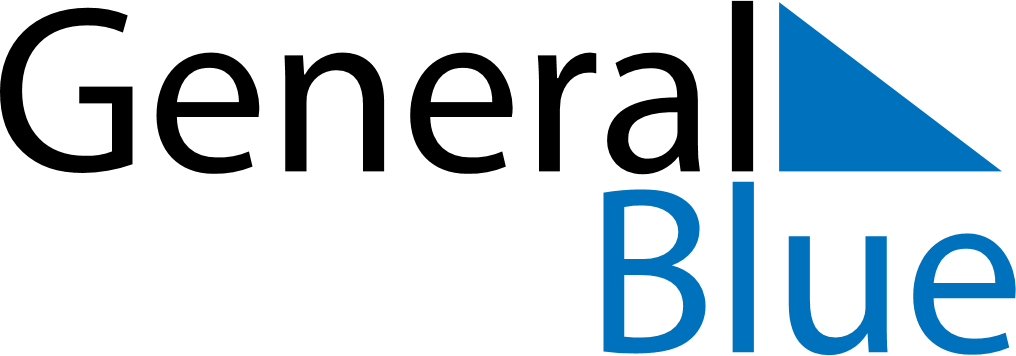 September 2020September 2020September 2020MaltaMaltaSUNMONTUEWEDTHUFRISAT123456789101112Victory Day1314151617181920212223242526Independence Day27282930